Lanark LodgeCommunity Newsletter 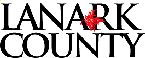 September 2023Fall SeasonAs you can tell from our fall calendars fall has very quickly arrived.  Where did summer go!!! This is just a reminder that this is a good time of year, to go through your family members’ clothing and ensure they have everything they need.  We always recommend sorting the clothing by the season, that way it gives you a chance to see if your loved one needs any new articles of clothing.  Bringing Food Into The HomeResidents may be provided with food and beverages from outside the home which families/visitors may choose to bring in. When bringing in treats or favourite foods, we ask that they are stored and reheated safely.These special items can be stored in the communal fridge located in the Residents’ Lounge. The Home’s policy requests that all special items must be labeled with the resident’s name and include the current date.It is important to know that food items brought in are for individual residents only and should not be shared with other residents for health and safety reasons.Our dietary team will be happy to assist the Resident with reheating and serving the special meal/foods if food safety guidelines have been followed.As a safety precaution, all foods that are out of date or not appropriately labeled will be thrown out.  We thank you for your understanding in this matter.  Should you have any questions please contact Cindy McCall @ 7301 or Milene Hurdis @ 7302.Family CouncilLanark Lodge Council of Family and Friends is a valuable contact for family members and friends of any new resident as well as those who may have been part of the Lodge for some time.   You can reach council at llfamilycouncil@gmail.com  for more information.